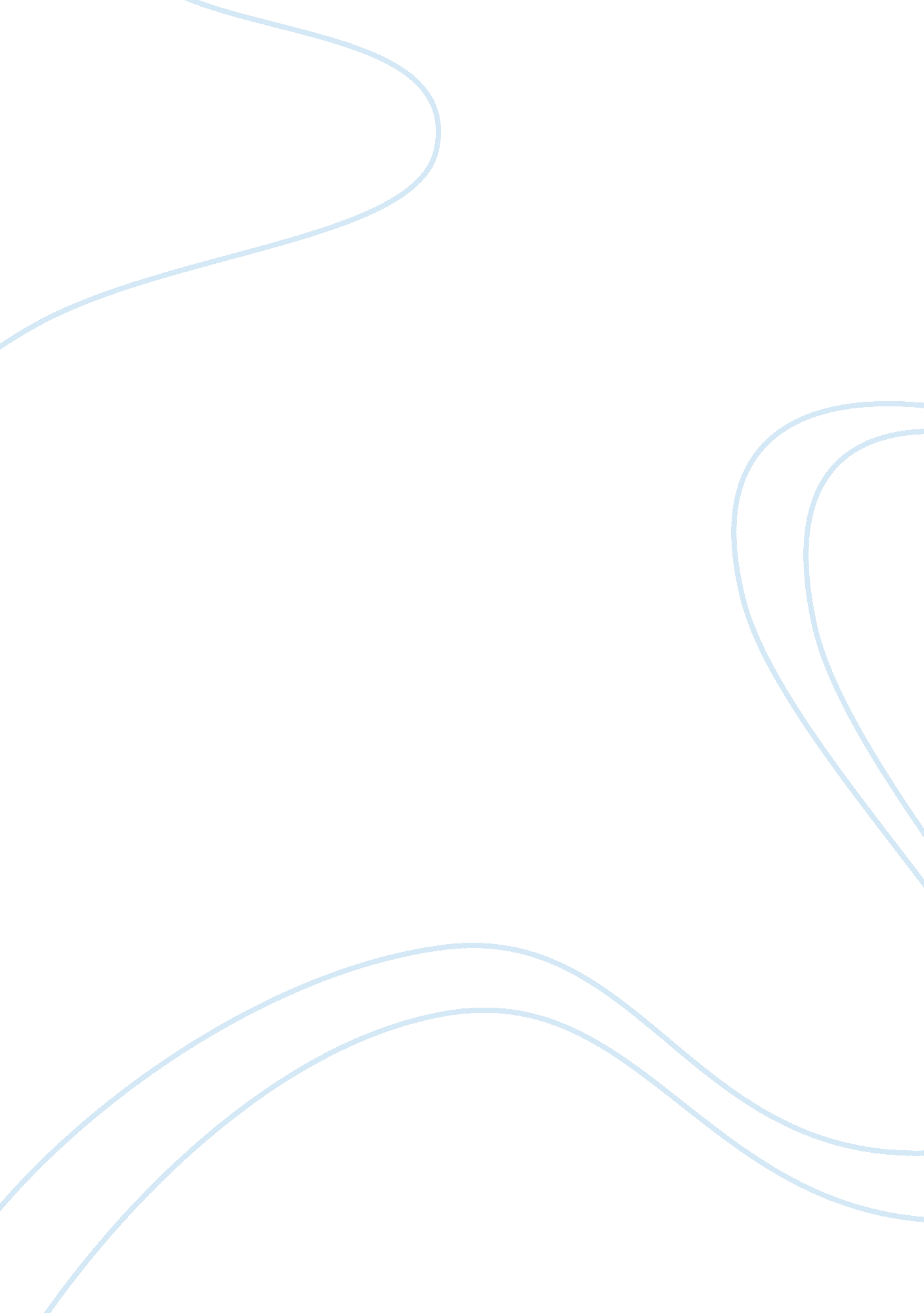 School bullyingBusiness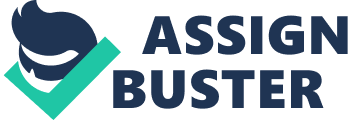 Bullying is a thing that sadly, every kid goes through. It has become a sad fact of life. People aren’t getting the help that they need in order to fight back the bullying. Schools should be more aware of bullying in our hallways and classes. People are mistaking bullying for teasing. There is a difference between teasing and bullying! Teasing is little things here and there that don’t hurt a person. Bullying is making someone feel hopeless and bad. It can go as far as getting beat up. So let’s raise awareness about bullying and how it needs to be stopped. 